2024 Virtual Events Registration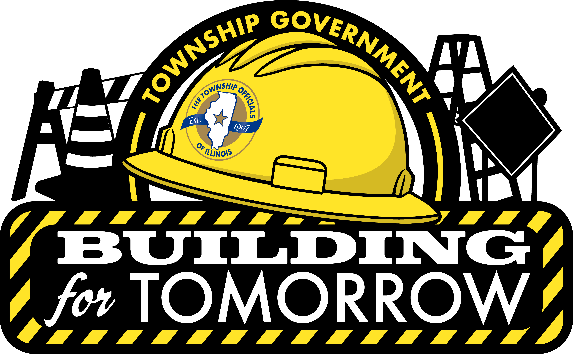         March 28	9:00 am – 2:00 pm        May 23	9:00 am – 2:00 pmAgendaProgram IntroductionPledge of AllegianceOpening Comments, Chris Kain, TOI PresidentWelcome, Jerry B. Crabtree, TOI Executive DirectorComments, Jim Donelan, TOIRMA Executive DirectorTownships Working Together, Bryan Smith, TOI ConsultantLunchComptroller Reporting Requirements, Rosanna Flores-Barbado, Illinois Comptroller’s OfficeBreakoutTBD, Clerks Division – Lightening RoundProgram 2Paid Leave for All Workers Act, Keri-Lyn Krafhefer, Ancil GlinkCounty 		Township		 Address					 City 	State 	Zip	 Names & Email of those who will attend (please print clearly):Supervisor:	 Township Clerk:	  Highway Comm.:	  Assessor:		 Trustee:		 Trustee:		 Trustee:		 Trustee:		 Collector:			 Other/title:  			Registration is $25 per person.*Please make checks payable to the Township Officials of Illinois; mail to 3217 Northfield Drive., Springfield, IL 62702. Forms may also be emailed to kayla@toi.org. If you are paying by credit card, only Visa and MasterCard are accepted:Name, as it appears on card:  			 Credit Card Number 	Exp.:		 